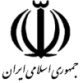 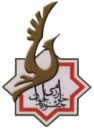                                    پانزدهمين جشنواره جوان خوارزمي - سال 1392                    وزارت آموزش و پرورش							                                    دبيرخانه جشنواره جوان خوارزمي                   اداره كل آموزش و پرورش استان.........				                                                                              (بخش دانش آموزي و دوره هاي کارداني )             دبير/رابط جشنواره جوان خوارزمي                                                                                                            دبير جشنواره جوان خوارزمي      اداره آموزش و پرورش شهرستان/منطقه/ناحيه.......................                                                            اداره كل آموزش و پرورش استان....................         نام و نام خانوادگي: .............................................تلفن:                                                                          نام و نام خانوادگي: ...................................تاريخ     امضاء                     تاريخ       امضاء                                   پانزدهمين جشنواره جوان خوارزمي - سال 1392                         وزارت آموزش و پرورش                   					                       	 دبيرخانه جشنواره جوان خوارزمي                 اداره كل آموزش و پرورش استان.........                                                                                                                                                              (بخش دانش آموزي و دوره هاي کارداني )دبير/رابط جشنواره جوان خوارزمي                                                                                                                    دبير جشنواره جوان خوارزمياداره آموزش و پرورش شهرستان/منطقه/ناحيه.......................                                                                 اداره كل آموزش و پرورش استان....................    نام و نام خانوادگي: ...................................                                                                                              نام و نام خانوادگي: ...................................                     تاريخ                           امضاء                                                                        تاريخ                             امضاء                                                       پانزدهمين جشنواره جوان خوارزمي - سال 1392                          وزارت آموزش و پرورش  								       دبيرخانه جشنواره جوان خوارزمي                   اداره كل آموزش و پرورش استان.........				                                                                         (بخش دانش آموزي و دوره هاي کارداني )                دبير/رابط جشنواره جوان خوارزمي                                                                                                     دبير جشنواره جوان خوارزمي      اداره آموزش و پرورش شهرستان/منطقه/ناحيه.......................                                                            اداره كل آموزش و پرورش استان....................         نام و نام خانوادگي: ...................................                                                                                              نام و نام خانوادگي: ...................................                  تاريخ                     امضاء                                                                                            تاريخ                           امضاء مقطع تحصيلي :   دانش آموزي                   دانشجويي            مشترک  مقطع تحصيلي :   دانش آموزي                   دانشجويي            مشترک  مقطع تحصيلي :   دانش آموزي                   دانشجويي            مشترک  مقطع تحصيلي :   دانش آموزي                   دانشجويي            مشترک  مقطع تحصيلي :   دانش آموزي                   دانشجويي            مشترک  مقطع تحصيلي :   دانش آموزي                   دانشجويي            مشترک  مقطع تحصيلي :   دانش آموزي                   دانشجويي            مشترک  مقطع تحصيلي :   دانش آموزي                   دانشجويي            مشترک عنوان طرح :                                                                                                                     عنوان طرح :                                                                                                                     عنوان طرح :                                                                                                                     عنوان طرح :                                                                                                                     عنوان طرح :                                                                                                                     عنوان طرح :                                                                                                                     کد طرح :  کد طرح :   طراح / طراحان :کدملي طراح / طراحان  زمينه هاي علمي طرح (براساس شيوه نامه و به ترتيب اولويت) :   1-                        2-                      3-                      4-  زمينه هاي علمي طرح (براساس شيوه نامه و به ترتيب اولويت) :   1-                        2-                      3-                      4-  زمينه هاي علمي طرح (براساس شيوه نامه و به ترتيب اولويت) :   1-                        2-                      3-                      4-  زمينه هاي علمي طرح (براساس شيوه نامه و به ترتيب اولويت) :   1-                        2-                      3-                      4-  زمينه هاي علمي طرح (براساس شيوه نامه و به ترتيب اولويت) :   1-                        2-                      3-                      4-  زمينه هاي علمي طرح (براساس شيوه نامه و به ترتيب اولويت) :   1-                        2-                      3-                      4-  زمينه هاي علمي طرح (براساس شيوه نامه و به ترتيب اولويت) :   1-                        2-                      3-                      4-  زمينه هاي علمي طرح (براساس شيوه نامه و به ترتيب اولويت) :   1-                        2-                      3-                      4- نوع طرح :       الف : بنيادي                   ب : کاربردي  نوع طرح :       الف : بنيادي                   ب : کاربردي  نوع طرح :       الف : بنيادي                   ب : کاربردي  نوع طرح :       الف : بنيادي                   ب : کاربردي  نوع طرح :       الف : بنيادي                   ب : کاربردي  نوع طرح :       الف : بنيادي                   ب : کاربردي  نوع طرح :       الف : بنيادي                   ب : کاربردي  نوع طرح :       الف : بنيادي                   ب : کاربردي  ضمائم طرح : تعداد ......................... صفحه گزارش طرح تعداد ......................... عدد CDتعداد ......................... قطعه عکس ساير مدارک ضميمه : ................................. ضمائم طرح : تعداد ......................... صفحه گزارش طرح تعداد ......................... عدد CDتعداد ......................... قطعه عکس ساير مدارک ضميمه : ................................. ضمائم طرح : تعداد ......................... صفحه گزارش طرح تعداد ......................... عدد CDتعداد ......................... قطعه عکس ساير مدارک ضميمه : ................................. ضمائم طرح : تعداد ......................... صفحه گزارش طرح تعداد ......................... عدد CDتعداد ......................... قطعه عکس ساير مدارک ضميمه : ................................. هزينه هاي طرح و محل تأمين هزينه : ........................................ريال از محل هزينه هاي شخصي .........................................ريال کمک آموزش و پرورش .........................................ريال کمک سازمان هاي دولتي با ذکر نام ..............................................ريال ، ساير موارد با ذکر نام ......... . جمع هزينه ها: .................................................... ريال    هزينه هاي طرح و محل تأمين هزينه : ........................................ريال از محل هزينه هاي شخصي .........................................ريال کمک آموزش و پرورش .........................................ريال کمک سازمان هاي دولتي با ذکر نام ..............................................ريال ، ساير موارد با ذکر نام ......... . جمع هزينه ها: .................................................... ريال    هزينه هاي طرح و محل تأمين هزينه : ........................................ريال از محل هزينه هاي شخصي .........................................ريال کمک آموزش و پرورش .........................................ريال کمک سازمان هاي دولتي با ذکر نام ..............................................ريال ، ساير موارد با ذکر نام ......... . جمع هزينه ها: .................................................... ريال    هزينه هاي طرح و محل تأمين هزينه : ........................................ريال از محل هزينه هاي شخصي .........................................ريال کمک آموزش و پرورش .........................................ريال کمک سازمان هاي دولتي با ذکر نام ..............................................ريال ، ساير موارد با ذکر نام ......... . جمع هزينه ها: .................................................... ريال    در صورت همكاري مراكز و مؤسسات علمي و پژوهشي (پژوهش سرا و...) و استاد راهنما در طرح، مشخصات زير تكميل شود: در صورت همكاري مراكز و مؤسسات علمي و پژوهشي (پژوهش سرا و...) و استاد راهنما در طرح، مشخصات زير تكميل شود: در صورت همكاري مراكز و مؤسسات علمي و پژوهشي (پژوهش سرا و...) و استاد راهنما در طرح، مشخصات زير تكميل شود: در صورت همكاري مراكز و مؤسسات علمي و پژوهشي (پژوهش سرا و...) و استاد راهنما در طرح، مشخصات زير تكميل شود: در صورت همكاري مراكز و مؤسسات علمي و پژوهشي (پژوهش سرا و...) و استاد راهنما در طرح، مشخصات زير تكميل شود: در صورت همكاري مراكز و مؤسسات علمي و پژوهشي (پژوهش سرا و...) و استاد راهنما در طرح، مشخصات زير تكميل شود: در صورت همكاري مراكز و مؤسسات علمي و پژوهشي (پژوهش سرا و...) و استاد راهنما در طرح، مشخصات زير تكميل شود: در صورت همكاري مراكز و مؤسسات علمي و پژوهشي (پژوهش سرا و...) و استاد راهنما در طرح، مشخصات زير تكميل شود: مؤسسه همكار:                                                   تلفن:                              نام و نام خانوادگي مدير مؤسسه:                                                                                                                                                            مهر و امضاء مؤسسه همكار:                                                   تلفن:                              نام و نام خانوادگي مدير مؤسسه:                                                                                                                                                            مهر و امضاء مؤسسه همكار:                                                   تلفن:                              نام و نام خانوادگي مدير مؤسسه:                                                                                                                                                            مهر و امضاء مؤسسه همكار:                                                   تلفن:                              نام و نام خانوادگي مدير مؤسسه:                                                                                                                                                            مهر و امضاء مؤسسه همكار:                                                   تلفن:                              نام و نام خانوادگي مدير مؤسسه:                                                                                                                                                            مهر و امضاء مؤسسه همكار:                                                   تلفن:                              نام و نام خانوادگي مدير مؤسسه:                                                                                                                                                            مهر و امضاء مؤسسه همكار:                                                   تلفن:                              نام و نام خانوادگي مدير مؤسسه:                                                                                                                                                            مهر و امضاء مؤسسه همكار:                                                   تلفن:                              نام و نام خانوادگي مدير مؤسسه:                                                                                                                                                            مهر و امضاء نام و نام خانوادگي استاد راهنما:                              مدرك و رشته تحصيلي:                                    تلفن همراه:                                                                                                                                                                امضاء: نام و نام خانوادگي استاد راهنما:                              مدرك و رشته تحصيلي:                                    تلفن همراه:                                                                                                                                                                امضاء: نام و نام خانوادگي استاد راهنما:                              مدرك و رشته تحصيلي:                                    تلفن همراه:                                                                                                                                                                امضاء: نام و نام خانوادگي استاد راهنما:                              مدرك و رشته تحصيلي:                                    تلفن همراه:                                                                                                                                                                امضاء: نام و نام خانوادگي استاد راهنما:                              مدرك و رشته تحصيلي:                                    تلفن همراه:                                                                                                                                                                امضاء: نام و نام خانوادگي استاد راهنما:                              مدرك و رشته تحصيلي:                                    تلفن همراه:                                                                                                                                                                امضاء: نام و نام خانوادگي استاد راهنما:                              مدرك و رشته تحصيلي:                                    تلفن همراه:                                                                                                                                                                امضاء: نام و نام خانوادگي استاد راهنما:                              مدرك و رشته تحصيلي:                                    تلفن همراه:                                                                                                                                                                امضاء: تذکرات مهم : چنانچه طرح از فرد يا افرادي اخذ شده باشد، طرح باطل اعلام مي گردد و طراح/طراحان در اين دوره و دوره بعدي از شركت در جشنواره محروم خواهند شد.بيان پيشينه تحقيق و ذكر منابع الزامي است. چنانچه بخشي از طرح، بدون ذكر منبع و مرجع، مربوط به فرد يا افراد ديگري باشد، طرح باطل اعلام مي گردد و        طراح/  طراحان، در اين دوره و دوره بعدي از شركت در جشنواره محروم خواهند شد.3- درصد سهم هر فرد و اولويت ذكر نام، بعد از ارائه طرح، غير قابل تغيير خواهد بود . 4-  در حال حاضر ، تسهيلات بنياد ملي نخبگان فقط به طراحان (1) و (2)  در صورت داشتن حداقل 30 درصد سهم در طرح تعلق مي گيرد . در حال حاضر ، فقط طراحان (1) و (2) در صورت داشتن حداقل 40 درصد سهم  در طرح و اخذ پذيرش از دانشگاه، (به استثناء رشته هاي علوم پزشكي) مي توانند از تسهيلات ورود بدون کنکور به دانشگاه، در رشته مرتبط با طرح استفاده نمايند .6- هر طرح گروهي بايستي از طريق واحد آموزشي محل تحصيل طراح (1)، براي شرکت در جشنواره جوان خوارزمي معرفي گردد وچنانچه  طرحي از چند واحد آموزشي، منطقه يا استان  ارائه شود ، از شرکت در جشنواره محروم مي گردد.تصوير صفحه اول شناسنامه طراح/ طراحان، پيوست شود.عكس هاي طرح و طراح/طراحان با كيفيت خوب (300dpi)، با پسوند .jpg و با ذكر نام و نام خانوادگي طرح و طراح در ذيل عكس ها، در قالب يك عدد CD پيوست شود. تذکرات مهم : چنانچه طرح از فرد يا افرادي اخذ شده باشد، طرح باطل اعلام مي گردد و طراح/طراحان در اين دوره و دوره بعدي از شركت در جشنواره محروم خواهند شد.بيان پيشينه تحقيق و ذكر منابع الزامي است. چنانچه بخشي از طرح، بدون ذكر منبع و مرجع، مربوط به فرد يا افراد ديگري باشد، طرح باطل اعلام مي گردد و        طراح/  طراحان، در اين دوره و دوره بعدي از شركت در جشنواره محروم خواهند شد.3- درصد سهم هر فرد و اولويت ذكر نام، بعد از ارائه طرح، غير قابل تغيير خواهد بود . 4-  در حال حاضر ، تسهيلات بنياد ملي نخبگان فقط به طراحان (1) و (2)  در صورت داشتن حداقل 30 درصد سهم در طرح تعلق مي گيرد . در حال حاضر ، فقط طراحان (1) و (2) در صورت داشتن حداقل 40 درصد سهم  در طرح و اخذ پذيرش از دانشگاه، (به استثناء رشته هاي علوم پزشكي) مي توانند از تسهيلات ورود بدون کنکور به دانشگاه، در رشته مرتبط با طرح استفاده نمايند .6- هر طرح گروهي بايستي از طريق واحد آموزشي محل تحصيل طراح (1)، براي شرکت در جشنواره جوان خوارزمي معرفي گردد وچنانچه  طرحي از چند واحد آموزشي، منطقه يا استان  ارائه شود ، از شرکت در جشنواره محروم مي گردد.تصوير صفحه اول شناسنامه طراح/ طراحان، پيوست شود.عكس هاي طرح و طراح/طراحان با كيفيت خوب (300dpi)، با پسوند .jpg و با ذكر نام و نام خانوادگي طرح و طراح در ذيل عكس ها، در قالب يك عدد CD پيوست شود. تذکرات مهم : چنانچه طرح از فرد يا افرادي اخذ شده باشد، طرح باطل اعلام مي گردد و طراح/طراحان در اين دوره و دوره بعدي از شركت در جشنواره محروم خواهند شد.بيان پيشينه تحقيق و ذكر منابع الزامي است. چنانچه بخشي از طرح، بدون ذكر منبع و مرجع، مربوط به فرد يا افراد ديگري باشد، طرح باطل اعلام مي گردد و        طراح/  طراحان، در اين دوره و دوره بعدي از شركت در جشنواره محروم خواهند شد.3- درصد سهم هر فرد و اولويت ذكر نام، بعد از ارائه طرح، غير قابل تغيير خواهد بود . 4-  در حال حاضر ، تسهيلات بنياد ملي نخبگان فقط به طراحان (1) و (2)  در صورت داشتن حداقل 30 درصد سهم در طرح تعلق مي گيرد . در حال حاضر ، فقط طراحان (1) و (2) در صورت داشتن حداقل 40 درصد سهم  در طرح و اخذ پذيرش از دانشگاه، (به استثناء رشته هاي علوم پزشكي) مي توانند از تسهيلات ورود بدون کنکور به دانشگاه، در رشته مرتبط با طرح استفاده نمايند .6- هر طرح گروهي بايستي از طريق واحد آموزشي محل تحصيل طراح (1)، براي شرکت در جشنواره جوان خوارزمي معرفي گردد وچنانچه  طرحي از چند واحد آموزشي، منطقه يا استان  ارائه شود ، از شرکت در جشنواره محروم مي گردد.تصوير صفحه اول شناسنامه طراح/ طراحان، پيوست شود.عكس هاي طرح و طراح/طراحان با كيفيت خوب (300dpi)، با پسوند .jpg و با ذكر نام و نام خانوادگي طرح و طراح در ذيل عكس ها، در قالب يك عدد CD پيوست شود. تذکرات مهم : چنانچه طرح از فرد يا افرادي اخذ شده باشد، طرح باطل اعلام مي گردد و طراح/طراحان در اين دوره و دوره بعدي از شركت در جشنواره محروم خواهند شد.بيان پيشينه تحقيق و ذكر منابع الزامي است. چنانچه بخشي از طرح، بدون ذكر منبع و مرجع، مربوط به فرد يا افراد ديگري باشد، طرح باطل اعلام مي گردد و        طراح/  طراحان، در اين دوره و دوره بعدي از شركت در جشنواره محروم خواهند شد.3- درصد سهم هر فرد و اولويت ذكر نام، بعد از ارائه طرح، غير قابل تغيير خواهد بود . 4-  در حال حاضر ، تسهيلات بنياد ملي نخبگان فقط به طراحان (1) و (2)  در صورت داشتن حداقل 30 درصد سهم در طرح تعلق مي گيرد . در حال حاضر ، فقط طراحان (1) و (2) در صورت داشتن حداقل 40 درصد سهم  در طرح و اخذ پذيرش از دانشگاه، (به استثناء رشته هاي علوم پزشكي) مي توانند از تسهيلات ورود بدون کنکور به دانشگاه، در رشته مرتبط با طرح استفاده نمايند .6- هر طرح گروهي بايستي از طريق واحد آموزشي محل تحصيل طراح (1)، براي شرکت در جشنواره جوان خوارزمي معرفي گردد وچنانچه  طرحي از چند واحد آموزشي، منطقه يا استان  ارائه شود ، از شرکت در جشنواره محروم مي گردد.تصوير صفحه اول شناسنامه طراح/ طراحان، پيوست شود.عكس هاي طرح و طراح/طراحان با كيفيت خوب (300dpi)، با پسوند .jpg و با ذكر نام و نام خانوادگي طرح و طراح در ذيل عكس ها، در قالب يك عدد CD پيوست شود. تذکرات مهم : چنانچه طرح از فرد يا افرادي اخذ شده باشد، طرح باطل اعلام مي گردد و طراح/طراحان در اين دوره و دوره بعدي از شركت در جشنواره محروم خواهند شد.بيان پيشينه تحقيق و ذكر منابع الزامي است. چنانچه بخشي از طرح، بدون ذكر منبع و مرجع، مربوط به فرد يا افراد ديگري باشد، طرح باطل اعلام مي گردد و        طراح/  طراحان، در اين دوره و دوره بعدي از شركت در جشنواره محروم خواهند شد.3- درصد سهم هر فرد و اولويت ذكر نام، بعد از ارائه طرح، غير قابل تغيير خواهد بود . 4-  در حال حاضر ، تسهيلات بنياد ملي نخبگان فقط به طراحان (1) و (2)  در صورت داشتن حداقل 30 درصد سهم در طرح تعلق مي گيرد . در حال حاضر ، فقط طراحان (1) و (2) در صورت داشتن حداقل 40 درصد سهم  در طرح و اخذ پذيرش از دانشگاه، (به استثناء رشته هاي علوم پزشكي) مي توانند از تسهيلات ورود بدون کنکور به دانشگاه، در رشته مرتبط با طرح استفاده نمايند .6- هر طرح گروهي بايستي از طريق واحد آموزشي محل تحصيل طراح (1)، براي شرکت در جشنواره جوان خوارزمي معرفي گردد وچنانچه  طرحي از چند واحد آموزشي، منطقه يا استان  ارائه شود ، از شرکت در جشنواره محروم مي گردد.تصوير صفحه اول شناسنامه طراح/ طراحان، پيوست شود.عكس هاي طرح و طراح/طراحان با كيفيت خوب (300dpi)، با پسوند .jpg و با ذكر نام و نام خانوادگي طرح و طراح در ذيل عكس ها، در قالب يك عدد CD پيوست شود. تذکرات مهم : چنانچه طرح از فرد يا افرادي اخذ شده باشد، طرح باطل اعلام مي گردد و طراح/طراحان در اين دوره و دوره بعدي از شركت در جشنواره محروم خواهند شد.بيان پيشينه تحقيق و ذكر منابع الزامي است. چنانچه بخشي از طرح، بدون ذكر منبع و مرجع، مربوط به فرد يا افراد ديگري باشد، طرح باطل اعلام مي گردد و        طراح/  طراحان، در اين دوره و دوره بعدي از شركت در جشنواره محروم خواهند شد.3- درصد سهم هر فرد و اولويت ذكر نام، بعد از ارائه طرح، غير قابل تغيير خواهد بود . 4-  در حال حاضر ، تسهيلات بنياد ملي نخبگان فقط به طراحان (1) و (2)  در صورت داشتن حداقل 30 درصد سهم در طرح تعلق مي گيرد . در حال حاضر ، فقط طراحان (1) و (2) در صورت داشتن حداقل 40 درصد سهم  در طرح و اخذ پذيرش از دانشگاه، (به استثناء رشته هاي علوم پزشكي) مي توانند از تسهيلات ورود بدون کنکور به دانشگاه، در رشته مرتبط با طرح استفاده نمايند .6- هر طرح گروهي بايستي از طريق واحد آموزشي محل تحصيل طراح (1)، براي شرکت در جشنواره جوان خوارزمي معرفي گردد وچنانچه  طرحي از چند واحد آموزشي، منطقه يا استان  ارائه شود ، از شرکت در جشنواره محروم مي گردد.تصوير صفحه اول شناسنامه طراح/ طراحان، پيوست شود.عكس هاي طرح و طراح/طراحان با كيفيت خوب (300dpi)، با پسوند .jpg و با ذكر نام و نام خانوادگي طرح و طراح در ذيل عكس ها، در قالب يك عدد CD پيوست شود. تذکرات مهم : چنانچه طرح از فرد يا افرادي اخذ شده باشد، طرح باطل اعلام مي گردد و طراح/طراحان در اين دوره و دوره بعدي از شركت در جشنواره محروم خواهند شد.بيان پيشينه تحقيق و ذكر منابع الزامي است. چنانچه بخشي از طرح، بدون ذكر منبع و مرجع، مربوط به فرد يا افراد ديگري باشد، طرح باطل اعلام مي گردد و        طراح/  طراحان، در اين دوره و دوره بعدي از شركت در جشنواره محروم خواهند شد.3- درصد سهم هر فرد و اولويت ذكر نام، بعد از ارائه طرح، غير قابل تغيير خواهد بود . 4-  در حال حاضر ، تسهيلات بنياد ملي نخبگان فقط به طراحان (1) و (2)  در صورت داشتن حداقل 30 درصد سهم در طرح تعلق مي گيرد . در حال حاضر ، فقط طراحان (1) و (2) در صورت داشتن حداقل 40 درصد سهم  در طرح و اخذ پذيرش از دانشگاه، (به استثناء رشته هاي علوم پزشكي) مي توانند از تسهيلات ورود بدون کنکور به دانشگاه، در رشته مرتبط با طرح استفاده نمايند .6- هر طرح گروهي بايستي از طريق واحد آموزشي محل تحصيل طراح (1)، براي شرکت در جشنواره جوان خوارزمي معرفي گردد وچنانچه  طرحي از چند واحد آموزشي، منطقه يا استان  ارائه شود ، از شرکت در جشنواره محروم مي گردد.تصوير صفحه اول شناسنامه طراح/ طراحان، پيوست شود.عكس هاي طرح و طراح/طراحان با كيفيت خوب (300dpi)، با پسوند .jpg و با ذكر نام و نام خانوادگي طرح و طراح در ذيل عكس ها، در قالب يك عدد CD پيوست شود. تذکرات مهم : چنانچه طرح از فرد يا افرادي اخذ شده باشد، طرح باطل اعلام مي گردد و طراح/طراحان در اين دوره و دوره بعدي از شركت در جشنواره محروم خواهند شد.بيان پيشينه تحقيق و ذكر منابع الزامي است. چنانچه بخشي از طرح، بدون ذكر منبع و مرجع، مربوط به فرد يا افراد ديگري باشد، طرح باطل اعلام مي گردد و        طراح/  طراحان، در اين دوره و دوره بعدي از شركت در جشنواره محروم خواهند شد.3- درصد سهم هر فرد و اولويت ذكر نام، بعد از ارائه طرح، غير قابل تغيير خواهد بود . 4-  در حال حاضر ، تسهيلات بنياد ملي نخبگان فقط به طراحان (1) و (2)  در صورت داشتن حداقل 30 درصد سهم در طرح تعلق مي گيرد . در حال حاضر ، فقط طراحان (1) و (2) در صورت داشتن حداقل 40 درصد سهم  در طرح و اخذ پذيرش از دانشگاه، (به استثناء رشته هاي علوم پزشكي) مي توانند از تسهيلات ورود بدون کنکور به دانشگاه، در رشته مرتبط با طرح استفاده نمايند .6- هر طرح گروهي بايستي از طريق واحد آموزشي محل تحصيل طراح (1)، براي شرکت در جشنواره جوان خوارزمي معرفي گردد وچنانچه  طرحي از چند واحد آموزشي، منطقه يا استان  ارائه شود ، از شرکت در جشنواره محروم مي گردد.تصوير صفحه اول شناسنامه طراح/ طراحان، پيوست شود.عكس هاي طرح و طراح/طراحان با كيفيت خوب (300dpi)، با پسوند .jpg و با ذكر نام و نام خانوادگي طرح و طراح در ذيل عكس ها، در قالب يك عدد CD پيوست شود.چکيده طرح چکيده طرح چکيده طرح چکيده طرح چکيده طرح چکيده طرح چکيده طرح عنوان و خلاصه طرح :  عنوان و خلاصه طرح :  عنوان و خلاصه طرح :  عنوان و خلاصه طرح :  عنوان و خلاصه طرح :  عنوان و خلاصه طرح :  عنوان و خلاصه طرح :  2- تاريخ شروع مطالعه اوليه :                                 تاريخ شروع اجراي طرح :                               تاريخ پايان اجراي طرح:     2- تاريخ شروع مطالعه اوليه :                                 تاريخ شروع اجراي طرح :                               تاريخ پايان اجراي طرح:     2- تاريخ شروع مطالعه اوليه :                                 تاريخ شروع اجراي طرح :                               تاريخ پايان اجراي طرح:     2- تاريخ شروع مطالعه اوليه :                                 تاريخ شروع اجراي طرح :                               تاريخ پايان اجراي طرح:     2- تاريخ شروع مطالعه اوليه :                                 تاريخ شروع اجراي طرح :                               تاريخ پايان اجراي طرح:     2- تاريخ شروع مطالعه اوليه :                                 تاريخ شروع اجراي طرح :                               تاريخ پايان اجراي طرح:     2- تاريخ شروع مطالعه اوليه :                                 تاريخ شروع اجراي طرح :                               تاريخ پايان اجراي طرح:     3- منشاء پيدايش اوليه طرح :   3- منشاء پيدايش اوليه طرح :   3- منشاء پيدايش اوليه طرح :   3- منشاء پيدايش اوليه طرح :   3- منشاء پيدايش اوليه طرح :   3- منشاء پيدايش اوليه طرح :   3- منشاء پيدايش اوليه طرح :   4- کاربرد طرح (براي طرح هاي کاربردي) : 4- کاربرد طرح (براي طرح هاي کاربردي) : 4- کاربرد طرح (براي طرح هاي کاربردي) : 4- کاربرد طرح (براي طرح هاي کاربردي) : 4- کاربرد طرح (براي طرح هاي کاربردي) : 4- کاربرد طرح (براي طرح هاي کاربردي) : 4- کاربرد طرح (براي طرح هاي کاربردي) : 5-قوانين علمي مورد استفاده در طرح : 5-قوانين علمي مورد استفاده در طرح : 5-قوانين علمي مورد استفاده در طرح : 5-قوانين علمي مورد استفاده در طرح : 5-قوانين علمي مورد استفاده در طرح : 5-قوانين علمي مورد استفاده در طرح : 5-قوانين علمي مورد استفاده در طرح : 6-ويژگي هاي برجسته علمي ، پژوهشي و فني طرح : 6-ويژگي هاي برجسته علمي ، پژوهشي و فني طرح : 6-ويژگي هاي برجسته علمي ، پژوهشي و فني طرح : 6-ويژگي هاي برجسته علمي ، پژوهشي و فني طرح : 6-ويژگي هاي برجسته علمي ، پژوهشي و فني طرح : 6-ويژگي هاي برجسته علمي ، پژوهشي و فني طرح : 6-ويژگي هاي برجسته علمي ، پژوهشي و فني طرح : - در طرح های گروهی، نام طراحان، حتي با درصد سهم يكسان، به ترتيب اولويت در طرح نوشته شود . در طرح هاي انفرادي ذكر درصد طراح (صددرصد) الزامي است. - در طرح های گروهی، نام طراحان، حتي با درصد سهم يكسان، به ترتيب اولويت در طرح نوشته شود . در طرح هاي انفرادي ذكر درصد طراح (صددرصد) الزامي است. - در طرح های گروهی، نام طراحان، حتي با درصد سهم يكسان، به ترتيب اولويت در طرح نوشته شود . در طرح هاي انفرادي ذكر درصد طراح (صددرصد) الزامي است. - در طرح های گروهی، نام طراحان، حتي با درصد سهم يكسان، به ترتيب اولويت در طرح نوشته شود . در طرح هاي انفرادي ذكر درصد طراح (صددرصد) الزامي است. - در طرح های گروهی، نام طراحان، حتي با درصد سهم يكسان، به ترتيب اولويت در طرح نوشته شود . در طرح هاي انفرادي ذكر درصد طراح (صددرصد) الزامي است. - در طرح های گروهی، نام طراحان، حتي با درصد سهم يكسان، به ترتيب اولويت در طرح نوشته شود . در طرح هاي انفرادي ذكر درصد طراح (صددرصد) الزامي است. - در طرح های گروهی، نام طراحان، حتي با درصد سهم يكسان، به ترتيب اولويت در طرح نوشته شود . در طرح هاي انفرادي ذكر درصد طراح (صددرصد) الزامي است. نام و امضاء طراح/ طراحانطراح (1)طراح (2)طراح (3)طراح (4)طراح (5)طراح (6)نام و نام خانوادگيدرصدمشارکت(به حروف)(درصدها غير قابل تغيير مي باشد.)نوع همکاري علمياثر انگشت و امضاء طراح/طراحان	نام طراح 	نام خانوادگي طراحنام خانوادگي طراحنام و نام خانوادگينام و نام خانوادگينام و نام خانوادگيتحصيلاتتحصيلاتشغلالصاق عکس با مهر واحد آموزشيپدرالصاق عکس با مهر واحد آموزشيکد ملي :کد ملي :کد ملي :مادرالصاق عکس با مهر واحد آموزشيمحل تولد :                           تاريخ تولد :      /      /      13  شماره شناسنامه:                                           جنسيت:محل تولد :                           تاريخ تولد :      /      /      13  شماره شناسنامه:                                           جنسيت:محل تولد :                           تاريخ تولد :      /      /      13  شماره شناسنامه:                                           جنسيت:محل تولد :                           تاريخ تولد :      /      /      13  شماره شناسنامه:                                           جنسيت:محل تولد :                           تاريخ تولد :      /      /      13  شماره شناسنامه:                                           جنسيت:محل تولد :                           تاريخ تولد :      /      /      13  شماره شناسنامه:                                           جنسيت:محل تولد :                           تاريخ تولد :      /      /      13  شماره شناسنامه:                                           جنسيت:محل تولد :                           تاريخ تولد :      /      /      13  شماره شناسنامه:                                           جنسيت:محل تولد :                           تاريخ تولد :      /      /      13  شماره شناسنامه:                                           جنسيت:الصاق عکس با مهر واحد آموزشيآدرس منزل :                                                 آدرس منزل :                                                 آدرس منزل :                                                 آدرس منزل :                                                 آدرس منزل :                                                 آدرس منزل :                                                 آدرس منزل :                                                 آدرس منزل :                                                 آدرس منزل :                                                 الصاق عکس با مهر واحد آموزشي تلفن:                                             پيش شماره:  تلفن:                                             پيش شماره:  تلفن:                                             پيش شماره:  تلفن:                                             پيش شماره:  تلفن:                                             پيش شماره: کد پستي: کد پستي: کد پستي: کد پستي: الصاق عکس با مهر واحد آموزشيتلفن همراه :           تلفن همراه :           پست الکترونيکي :پست الکترونيکي :پست الکترونيکي :پست الکترونيکي :پست الکترونيکي :پست الکترونيکي :پست الکترونيکي :الصاق عکس با مهر واحد آموزشي  مشخصات تحصيلي :   مشخصات تحصيلي :   مشخصات تحصيلي :   مشخصات تحصيلي :   مشخصات تحصيلي :   مشخصات تحصيلي :   مشخصات تحصيلي :   مشخصات تحصيلي :   مشخصات تحصيلي :   مشخصات تحصيلي : مقطع :                    دانش آموزي                                   دانشجويي                 مقطع :                    دانش آموزي                                   دانشجويي                 مقطع :                    دانش آموزي                                   دانشجويي                 مقطع :                    دانش آموزي                                   دانشجويي                 مقطع :                    دانش آموزي                                   دانشجويي                 مقطع :                    دانش آموزي                                   دانشجويي                 مقطع :                    دانش آموزي                                   دانشجويي                 شاخه :    نظري    فني و حرفه اي         کاردانش  شاخه :    نظري    فني و حرفه اي         کاردانش  شاخه :    نظري    فني و حرفه اي         کاردانش  رشته :                               پايه / ترم :                                معدل سال/ ترم قبل : رشته :                               پايه / ترم :                                معدل سال/ ترم قبل : رشته :                               پايه / ترم :                                معدل سال/ ترم قبل : رشته :                               پايه / ترم :                                معدل سال/ ترم قبل : رشته :                               پايه / ترم :                                معدل سال/ ترم قبل : رشته :                               پايه / ترم :                                معدل سال/ ترم قبل : رشته :                               پايه / ترم :                                معدل سال/ ترم قبل : رشته :                               پايه / ترم :                                معدل سال/ ترم قبل : رشته :                               پايه / ترم :                                معدل سال/ ترم قبل : رشته :                               پايه / ترم :                                معدل سال/ ترم قبل : نوع واحد يا مرکز آموزشي :  عادي دولتي     نمونه دولتي    تيزهوشان     غيرانتفاعي    سما    تربيت معلم    نوبت واحد آموزشي :    روزانه           بزرگسالان              شبانه روزي           آموزش از راه دورنوع واحد يا مرکز آموزشي :  عادي دولتي     نمونه دولتي    تيزهوشان     غيرانتفاعي    سما    تربيت معلم    نوبت واحد آموزشي :    روزانه           بزرگسالان              شبانه روزي           آموزش از راه دورنوع واحد يا مرکز آموزشي :  عادي دولتي     نمونه دولتي    تيزهوشان     غيرانتفاعي    سما    تربيت معلم    نوبت واحد آموزشي :    روزانه           بزرگسالان              شبانه روزي           آموزش از راه دورنوع واحد يا مرکز آموزشي :  عادي دولتي     نمونه دولتي    تيزهوشان     غيرانتفاعي    سما    تربيت معلم    نوبت واحد آموزشي :    روزانه           بزرگسالان              شبانه روزي           آموزش از راه دورنوع واحد يا مرکز آموزشي :  عادي دولتي     نمونه دولتي    تيزهوشان     غيرانتفاعي    سما    تربيت معلم    نوبت واحد آموزشي :    روزانه           بزرگسالان              شبانه روزي           آموزش از راه دورنوع واحد يا مرکز آموزشي :  عادي دولتي     نمونه دولتي    تيزهوشان     غيرانتفاعي    سما    تربيت معلم    نوبت واحد آموزشي :    روزانه           بزرگسالان              شبانه روزي           آموزش از راه دورنوع واحد يا مرکز آموزشي :  عادي دولتي     نمونه دولتي    تيزهوشان     غيرانتفاعي    سما    تربيت معلم    نوبت واحد آموزشي :    روزانه           بزرگسالان              شبانه روزي           آموزش از راه دورنوع واحد يا مرکز آموزشي :  عادي دولتي     نمونه دولتي    تيزهوشان     غيرانتفاعي    سما    تربيت معلم    نوبت واحد آموزشي :    روزانه           بزرگسالان              شبانه روزي           آموزش از راه دورنوع واحد يا مرکز آموزشي :  عادي دولتي     نمونه دولتي    تيزهوشان     غيرانتفاعي    سما    تربيت معلم    نوبت واحد آموزشي :    روزانه           بزرگسالان              شبانه روزي           آموزش از راه دورنوع واحد يا مرکز آموزشي :  عادي دولتي     نمونه دولتي    تيزهوشان     غيرانتفاعي    سما    تربيت معلم    نوبت واحد آموزشي :    روزانه           بزرگسالان              شبانه روزي           آموزش از راه دورنام واحد يا مرکز آموزشي محل تحصيل :                                                       تلفن :                                                 پيش شماره : نام واحد يا مرکز آموزشي محل تحصيل :                                                       تلفن :                                                 پيش شماره : نام واحد يا مرکز آموزشي محل تحصيل :                                                       تلفن :                                                 پيش شماره : نام واحد يا مرکز آموزشي محل تحصيل :                                                       تلفن :                                                 پيش شماره : نام واحد يا مرکز آموزشي محل تحصيل :                                                       تلفن :                                                 پيش شماره : نام واحد يا مرکز آموزشي محل تحصيل :                                                       تلفن :                                                 پيش شماره : نام واحد يا مرکز آموزشي محل تحصيل :                                                       تلفن :                                                 پيش شماره : نام واحد يا مرکز آموزشي محل تحصيل :                                                       تلفن :                                                 پيش شماره : نام واحد يا مرکز آموزشي محل تحصيل :                                                       تلفن :                                                 پيش شماره : نام واحد يا مرکز آموزشي محل تحصيل :                                                       تلفن :                                                 پيش شماره :  -  سوابق علمي : درصورتي که در دوره هاي قبلي در جشنواره جوان خوارزمي شرکت داشته ايد ، ذيلاً مشخص نماييد .دوره جشنواره :                             رتبه :                                 عنوان طرح : دوره جشنواره :                             رتبه :                                 عنوان طرح : دوره جشنواره :                             رتبه :                                 عنوان طرح : اگر سابقه فعاليت علمي و پژوهشي يا ابتکار و اختراعي داشته ايد ، مختصراً شرح دهيد :  -  سوابق علمي : درصورتي که در دوره هاي قبلي در جشنواره جوان خوارزمي شرکت داشته ايد ، ذيلاً مشخص نماييد .دوره جشنواره :                             رتبه :                                 عنوان طرح : دوره جشنواره :                             رتبه :                                 عنوان طرح : دوره جشنواره :                             رتبه :                                 عنوان طرح : اگر سابقه فعاليت علمي و پژوهشي يا ابتکار و اختراعي داشته ايد ، مختصراً شرح دهيد :  -  سوابق علمي : درصورتي که در دوره هاي قبلي در جشنواره جوان خوارزمي شرکت داشته ايد ، ذيلاً مشخص نماييد .دوره جشنواره :                             رتبه :                                 عنوان طرح : دوره جشنواره :                             رتبه :                                 عنوان طرح : دوره جشنواره :                             رتبه :                                 عنوان طرح : اگر سابقه فعاليت علمي و پژوهشي يا ابتکار و اختراعي داشته ايد ، مختصراً شرح دهيد :  -  سوابق علمي : درصورتي که در دوره هاي قبلي در جشنواره جوان خوارزمي شرکت داشته ايد ، ذيلاً مشخص نماييد .دوره جشنواره :                             رتبه :                                 عنوان طرح : دوره جشنواره :                             رتبه :                                 عنوان طرح : دوره جشنواره :                             رتبه :                                 عنوان طرح : اگر سابقه فعاليت علمي و پژوهشي يا ابتکار و اختراعي داشته ايد ، مختصراً شرح دهيد :  -  سوابق علمي : درصورتي که در دوره هاي قبلي در جشنواره جوان خوارزمي شرکت داشته ايد ، ذيلاً مشخص نماييد .دوره جشنواره :                             رتبه :                                 عنوان طرح : دوره جشنواره :                             رتبه :                                 عنوان طرح : دوره جشنواره :                             رتبه :                                 عنوان طرح : اگر سابقه فعاليت علمي و پژوهشي يا ابتکار و اختراعي داشته ايد ، مختصراً شرح دهيد :  -  سوابق علمي : درصورتي که در دوره هاي قبلي در جشنواره جوان خوارزمي شرکت داشته ايد ، ذيلاً مشخص نماييد .دوره جشنواره :                             رتبه :                                 عنوان طرح : دوره جشنواره :                             رتبه :                                 عنوان طرح : دوره جشنواره :                             رتبه :                                 عنوان طرح : اگر سابقه فعاليت علمي و پژوهشي يا ابتکار و اختراعي داشته ايد ، مختصراً شرح دهيد :  -  سوابق علمي : درصورتي که در دوره هاي قبلي در جشنواره جوان خوارزمي شرکت داشته ايد ، ذيلاً مشخص نماييد .دوره جشنواره :                             رتبه :                                 عنوان طرح : دوره جشنواره :                             رتبه :                                 عنوان طرح : دوره جشنواره :                             رتبه :                                 عنوان طرح : اگر سابقه فعاليت علمي و پژوهشي يا ابتکار و اختراعي داشته ايد ، مختصراً شرح دهيد :  -  سوابق علمي : درصورتي که در دوره هاي قبلي در جشنواره جوان خوارزمي شرکت داشته ايد ، ذيلاً مشخص نماييد .دوره جشنواره :                             رتبه :                                 عنوان طرح : دوره جشنواره :                             رتبه :                                 عنوان طرح : دوره جشنواره :                             رتبه :                                 عنوان طرح : اگر سابقه فعاليت علمي و پژوهشي يا ابتکار و اختراعي داشته ايد ، مختصراً شرح دهيد :  -  سوابق علمي : درصورتي که در دوره هاي قبلي در جشنواره جوان خوارزمي شرکت داشته ايد ، ذيلاً مشخص نماييد .دوره جشنواره :                             رتبه :                                 عنوان طرح : دوره جشنواره :                             رتبه :                                 عنوان طرح : دوره جشنواره :                             رتبه :                                 عنوان طرح : اگر سابقه فعاليت علمي و پژوهشي يا ابتکار و اختراعي داشته ايد ، مختصراً شرح دهيد :  -  سوابق علمي : درصورتي که در دوره هاي قبلي در جشنواره جوان خوارزمي شرکت داشته ايد ، ذيلاً مشخص نماييد .دوره جشنواره :                             رتبه :                                 عنوان طرح : دوره جشنواره :                             رتبه :                                 عنوان طرح : دوره جشنواره :                             رتبه :                                 عنوان طرح : اگر سابقه فعاليت علمي و پژوهشي يا ابتکار و اختراعي داشته ايد ، مختصراً شرح دهيد : اينجانب .................................................شرکت کننده در پانزدهمين جشنواره جوان خوارزمي ، صحت مندرجات فوق را تأييد مي نمايم .اثر انگشت و امضاء                           تاريخاينجانب .................................................شرکت کننده در پانزدهمين جشنواره جوان خوارزمي ، صحت مندرجات فوق را تأييد مي نمايم .اثر انگشت و امضاء                           تاريخاينجانب .................................................شرکت کننده در پانزدهمين جشنواره جوان خوارزمي ، صحت مندرجات فوق را تأييد مي نمايم .اثر انگشت و امضاء                           تاريخاينجانب .................................................شرکت کننده در پانزدهمين جشنواره جوان خوارزمي ، صحت مندرجات فوق را تأييد مي نمايم .اثر انگشت و امضاء                           تاريخاينجانب .................................................شرکت کننده در پانزدهمين جشنواره جوان خوارزمي ، صحت مندرجات فوق را تأييد مي نمايم .اثر انگشت و امضاء                           تاريخمشخصات فردي و تحصيلي دانش آموز / دانشجوي فوق مورد تأييد است .نام و نام خانوادگي رئيس واحد آموزشي : مهر و امضاء مشخصات فردي و تحصيلي دانش آموز / دانشجوي فوق مورد تأييد است .نام و نام خانوادگي رئيس واحد آموزشي : مهر و امضاء مشخصات فردي و تحصيلي دانش آموز / دانشجوي فوق مورد تأييد است .نام و نام خانوادگي رئيس واحد آموزشي : مهر و امضاء مشخصات فردي و تحصيلي دانش آموز / دانشجوي فوق مورد تأييد است .نام و نام خانوادگي رئيس واحد آموزشي : مهر و امضاء مشخصات فردي و تحصيلي دانش آموز / دانشجوي فوق مورد تأييد است .نام و نام خانوادگي رئيس واحد آموزشي : مهر و امضاء 